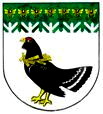 от 18 марта 2020 года  № 111О введении режима повышенной готовности на территории Мари-Турекского муниципального районаВо исполнение Указа Главы Республики Марий Эл от 17 марта 2020 года № 39 «О введении режима повышенной готовности в Республике Марий Эл», в связи с угрозой распространения новой коронавирусной инфекции (2019-nCoV), администрация Мари-Турекского муниципального района Республики Марий Эл п о с т а н о в л я е т:1. Ввести на территории Мари-Турекского муниципального района Республики Марий Эл режим повышенной готовности.2. Запретить до 15 апреля 2020 года проведение на территории Мари-Турекского муниципального района спортивных, зрелищных, публичных и иных массовых мероприятий.3. Рекомендовать руководителю МУ «Отдел образования и по делам молодежи администрации Мари-Турекского муниципального района»:- временно приостановить с 21 марта 2020 года по 12 апреля 2020 года включительно посещение обучающимися образовательных организаций, предоставляющих общее образование, дополнительное образование;- обеспечить принятие в установленном порядке решений о возможности свободного посещения до 21 марта 2020 г. учебных занятий обучающимися по решению их родителей или иных законных представителей. При этом при наличии соответствующего решения родителей или иных законных представителей обеспечить для обучающихся 1-4 классов включительно работу дежурных групп численностью не более 12 обучающихся. Обеспечить соблюдение в указанных группах санитарного режима.4. Рекомендовать руководителю МУ «Отдел культуры, физической культуры и спорта администрации Мари-Турекского муниципального района»:- временно приостановить проведение досуговых мероприятий с участием граждан, выставочной, развлекательной и просветительской деятельности, в зданиях, строениях, сооружениях (помещениях в них) с числом участников более 50 человек одновременно.5. Рекомендовать руководителям муниципальных учреждений, подведомственных администрации Мари-Турекского муниципального района, главам городского и сельских администраций Мари-Турекского муниципального района, организаций, независимо от форм собственности:5.1. Обеспечить измерение температуры тела работникам на рабочих местах с обязательным отстранением от нахождения на рабочем месте лиц с повышенной температурой.5.2. Оказывать работникам содействие в обеспечении соблюдения режима самоизоляции на дому.5.3. При поступлении запроса Управления Федеральной службы по надзору в сфере защиты прав потребителей и благополучия человека по Республике Марий Эл незамедлительно представлять информацию обо всех контактах заболевшего новой коронавирусной инфекцией (2019-nCoV) в связи с исполнением им трудовых функций, обеспечить проведение дезинфекции помещений, где находился заболевший.5.4. Не допускать на рабочее место либо территорию организации работников из числа граждан прибывших из Китайской Народной Республики, Республики Корея, Итальянской Республики, Исламской Республики Иран, Французской Республики, Федеративной Республики Германия, Королевства Испания, иных государств - членов Европейского союза, Республики Сербия, Республики Албания, Соединенного Королевства Великобритании и Северной Ирландии, Республики Северная Македония, Черногории, Княжества Андорра, Королевства Норвегия, Швейцарской Конфедерации, Исландии, Княжества Монако, Княжества Лихтенштейн, Республики Молдова, Республики Беларусь, Украины, Боснии и Герцеговины, Ватикана, Республики Сан-Марино, Республики Хорватия, Соединенных Штатов Америки,  а также работников, в отношении которых приняты постановления санитарных врачей об изоляции.5.5. Организовать проведение в ежедневном режиме комплекса противоэпидемических мероприятий.6. Разместить настоящее постановление на официальном сайте Мари-Турекского муниципального района Республики Марий Эл в информационно-телекоммуникационной сети «Интернет».7. Контроль за исполнением настоящего постановления возложить на заместителя главы администрации Мари-Турекского муниципального района Пехпатрову Г.Н.   Глава администрации     Мари-Турекскогомуниципального района                                             С.Ю.РешетовМАРИЙ ЭЛ РЕСПУБЛИКЫНМАРИЙ ТУРЕК МУНИЦИПАЛЬНЫЙ РАЙОНЫНАДМИНИСТРАЦИЙЖЕАДМИНИСТРАЦИЯМАРИ-ТУРЕКСКОГО МУНИЦИПАЛЬНОГО РАЙОНАРЕСПУБЛИКИ МАРИЙ ЭЛПУНЧАЛПОСТАНОВЛЕНИЕ